 Gaufres au brocoli et jambon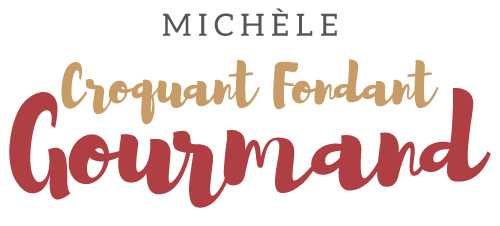  Pour 8 gaufres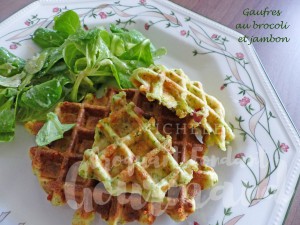 - 160 g de fleurettes de brocoli
- 40 g de beurre (½ sel pour moi)
- 130 g de lait (lait ribot pour moi)
- 1 œuf
- 125 g de farine
- ½ càs de levure sèche de boulanger
- 75 g de dés de jambon
- 30 g de comté râpé
- sel & poivre du moulin

Faire cuire les fleurettes de brocoli à l'eau bouillante salée pendant 8 minutes
Les égoutte, les  laisser refroidir puis les écraser à la fourchette.
Faire fondre le beurre sans le laisser trop chauffer.
Mélanger la farine avec la levure.
Travailler peu à peu avec le lait, l'œuf et le beurre pour obtenir une pâte homogène.
Laisser reposer la, pâte pendant 1 heure.
Incorporer la purée de brocoli, le jambon et le fromage.
Bien mélanger la pâte, rectifier l'assaisonnement en sel (sel aux herbes pour moi) et poivrer.
Faire chauffer le gaufrier (j'ai légèrement huilé les plaques) 
et déposer une grosse cuillerée de pâte sur chaque plaque.
Laisser cuire environ 4 minutes et les tenir au chaud.
Je les ai servies chaudes avec une salade de mâche bien relevée.